Ústecký kraj – krajský úřad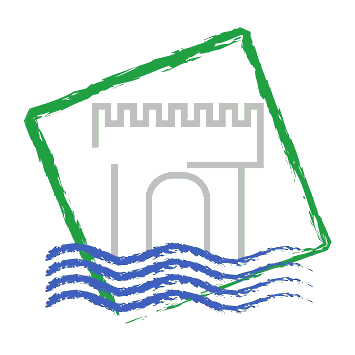 Cestovní zprávaze služební zahraniční cestyDatum cesty:10. 2. – 11. 2. 2016Název, cíl a důvod cesty:Brusel (Belgie) – plenární zasedání Evropského výboru, doprovod náměstkyně J. VaňhovéHarmonogram cesty:10. 2. – cesta, schůzka České a Slovenské ND a 1. část plen CoR11. 2. – 2. část plen CoR, cesta Průběh a výsledky cesty:Středa 10. 2. 201604:45	odjezd na letiště 06:00 	příjezd na letiště Václava Havla    06:55 	odlet z Prahy do Bruselu (let č. OK 630, Czech Airlines)08:25	přílet do Bruselu(odjezd taxi/autobusem do centra Bruselu – Place Luxembourg)9:30		ubytování v hotelu10:00		návštěva akreditačního oddělení pro vydání průkazu na rok 2016 10:30	schůze politické skupiny PES ve Výboru regionů 
(Výbor regionů, místnost JDE 62)  13:00	schůzka České a Slovenské národní delegace (Zastoupení KSK, BSK a PSK v Bruselu, Rue d´Arlon 63-67, 1040 Brusel) 15:00 	zahájení 116. plenárního zasedání Evropského výboru regionů (Evropský parlament, budova Paul-Henri Spaak, hlavní jednací sál) Program: Přijetí programu jednání Schválení zápisu ze 115. plenárního zasedání, které se konalo ve dnech 3. a 4. prosince 2015Projev předsedy15:30Projev: Donald Tusk, předseda Evropské rady diskuse se členy17:00		Projednávání a přijetí stanovisekNávrh usnesení k roční analýze růstu na rok 2016 vypracované Evropskou komisí (k rozhodnutí) 17:30Projev: Ronald Plasterk, nizozemský ministr vnitra a vztahů v království diskuse se členyZačleňování dlouhodobě nezaměstnaných na trhu prácenávrh doporučení Radyzpravodaj: Enrico Rossi (IT/SES), předseda vlády regionu ToskánskoCestovní ruch vstřícný vůči starším osobámzpravodajka: Annemiek Jetten (NL/SES), starostka města SluisVytvoření rámce Unie pro shromažďování, správu a využívání údajů v odvětví rybolovu a pro podporu vědeckého poradenství pro společnou rybářskou politikunávrh nařízení Evropského parlamentu a Radyzpravodaj: Olgierd Geblewicz (PL/ELS), maršálek Západopomořanského vojvodství21:00	Přerušení jednání Čtvrtek 11. 2. 201608:30	odchod z hotelu do EP09:00	116. plenární zasedání Výboru regionů, pokračování jednání (Evropský parlament, budova Paul Henri Spaak, hlavní jednací sál)Program:Projev: Corina Creţu, komisařka pro regionální politiku diskuse se členyProjednání a přijetí stanovisek: Ukazatele územního rozvoje – překročit HDPzpravodajka: Catiuscia Marini (IT/SES), předsedkyně vlády regionu UmbrieInovace a modernizace hospodářství venkovských oblastízpravodaj: Randel Länts (EE/SES), člen rady města ViljandiProjev: Tibor Navracsics, komisař pro vzdělávání, kulturu, mládež a sport (informační zpráva)diskuse se členyProjednání a přijetí stanovisek: Provádění obnoveného rámce evropské spolupráce v oblasti mládeže (2010–2018)sdělení Komise Evropskému parlamentu, Radě, Evropskému hospodářskému a sociálnímu výboru a Výboru regionů – Předloha společné zprávy Rady a Komise za rok 2015zpravodaj: Csaba Borboly (RO/ELS), předseda rady župy HarghitaVolba členů předsednictvaJmenování nových členů a náhradníků RůznéDatum příštího zasedání13:00	Závěr plenárního zasedání 13:20		Odjezd autobusem č. 12 na letiště14:00		Příjezd na letiště16:10	   Odlet (let č. SN2811, Brussels Airlines) 17:30		Přílet do Prahy 19:45		Příjezd do Ústí nad LabemSpolucestující:Jana VaňhováNáklady na cestu hrazeny z:KŘZpracoval:Ing. Jitka Zimová, oddělení vnějších a zahraničních vztahů, odbor kancelář hejtmanaDatum:12. 2. 2016